В школе прошел День Матери!Особое место, среди многочисленных праздников, отмечаемых в нашей стране, занимает - День матери. Это праздник, к которому никто не может остаться равнодушным!Обучающиеся с 5 по 11 классы подготовили газеты со словами благодарности всем Мамам, которые дарят детям любовь, добро, нежность и ласку.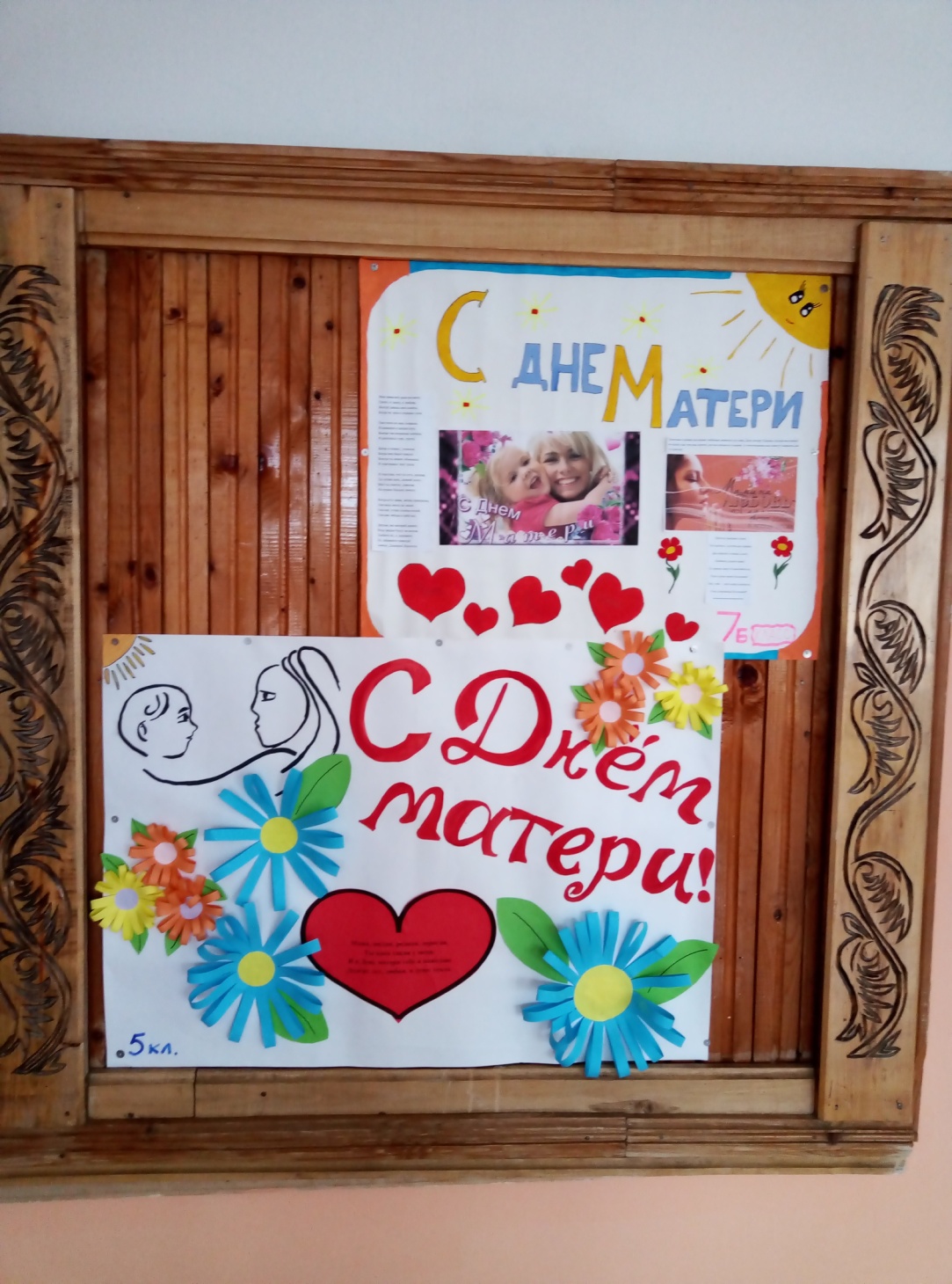 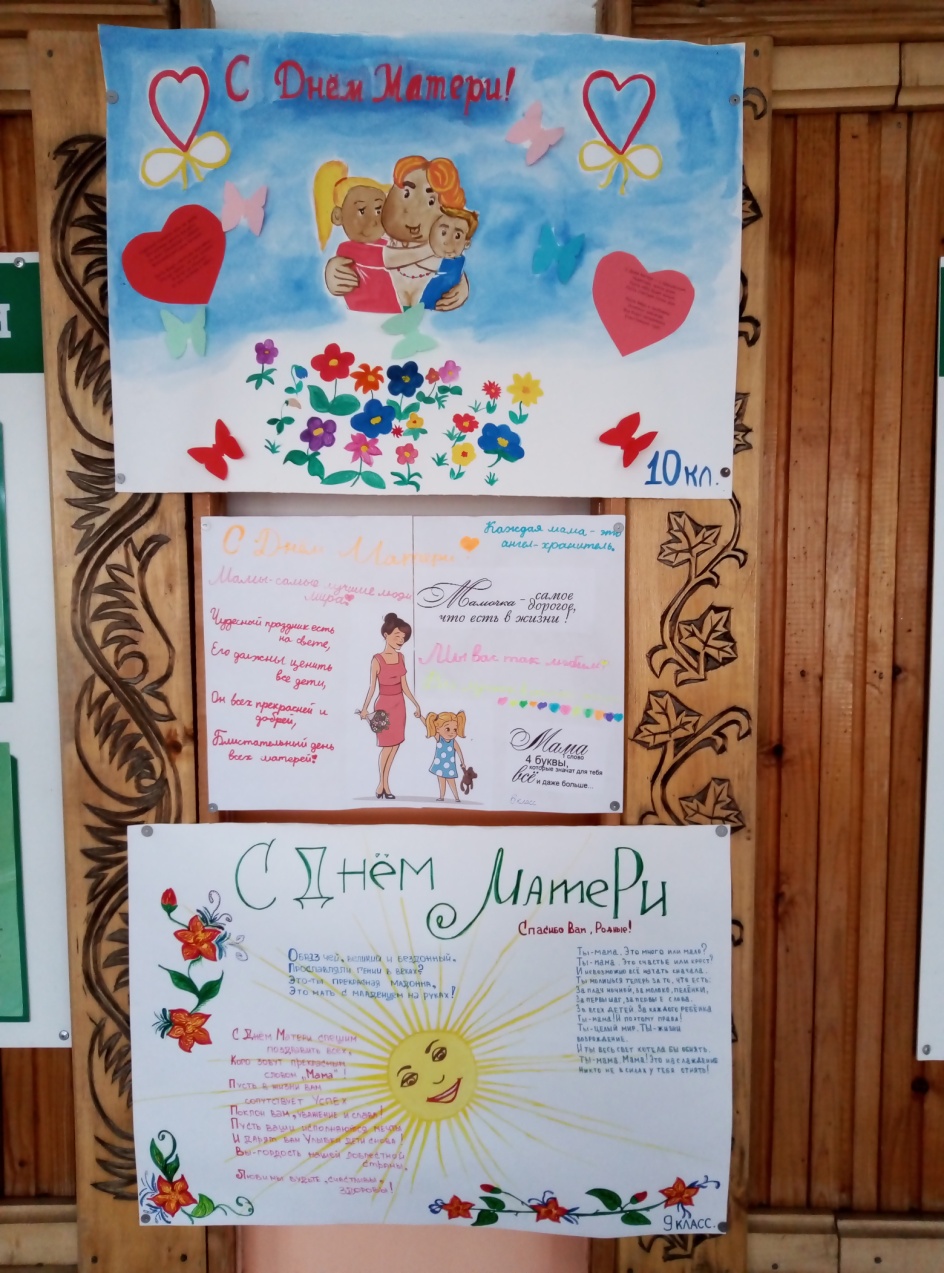 27 ноября прошел концерт, посвященный Дню Матери, который подготовили и провели ученики начальных классов под руководством своих классных руководителей. Празднично украшенный школьный зал был полон гостей, среди них - мамы, мамы мам (бабушки), ученики и  учителя. 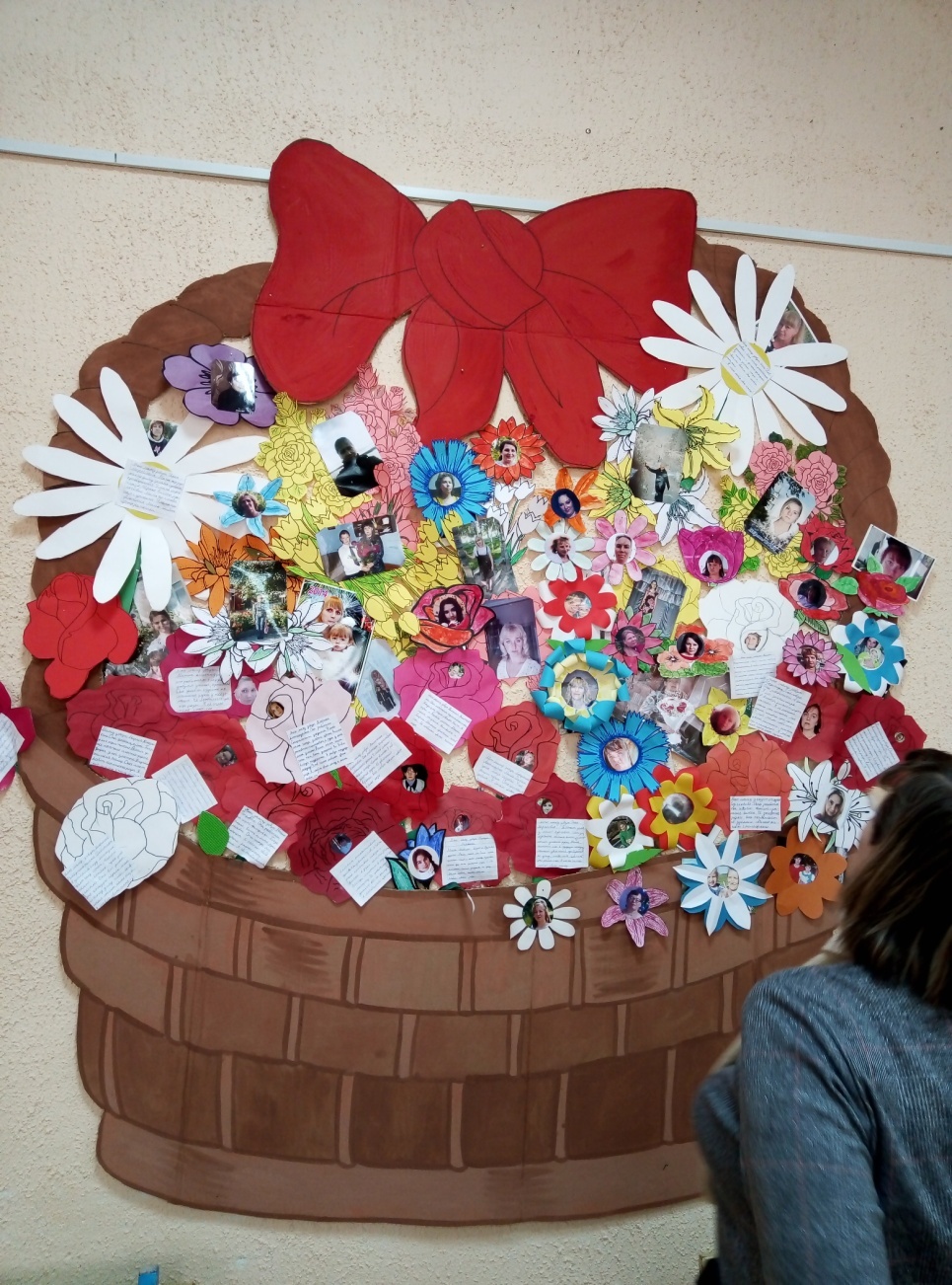 Ведущие 4 класса приветствовали всех гостей и поздравили с праздником. Им удалось создать в зале атмосферу доброжелательности и хорошего настроения.    В течение праздника ученики начальных классов радовали своих мам песнями, танцами, стихами и инсценировками. 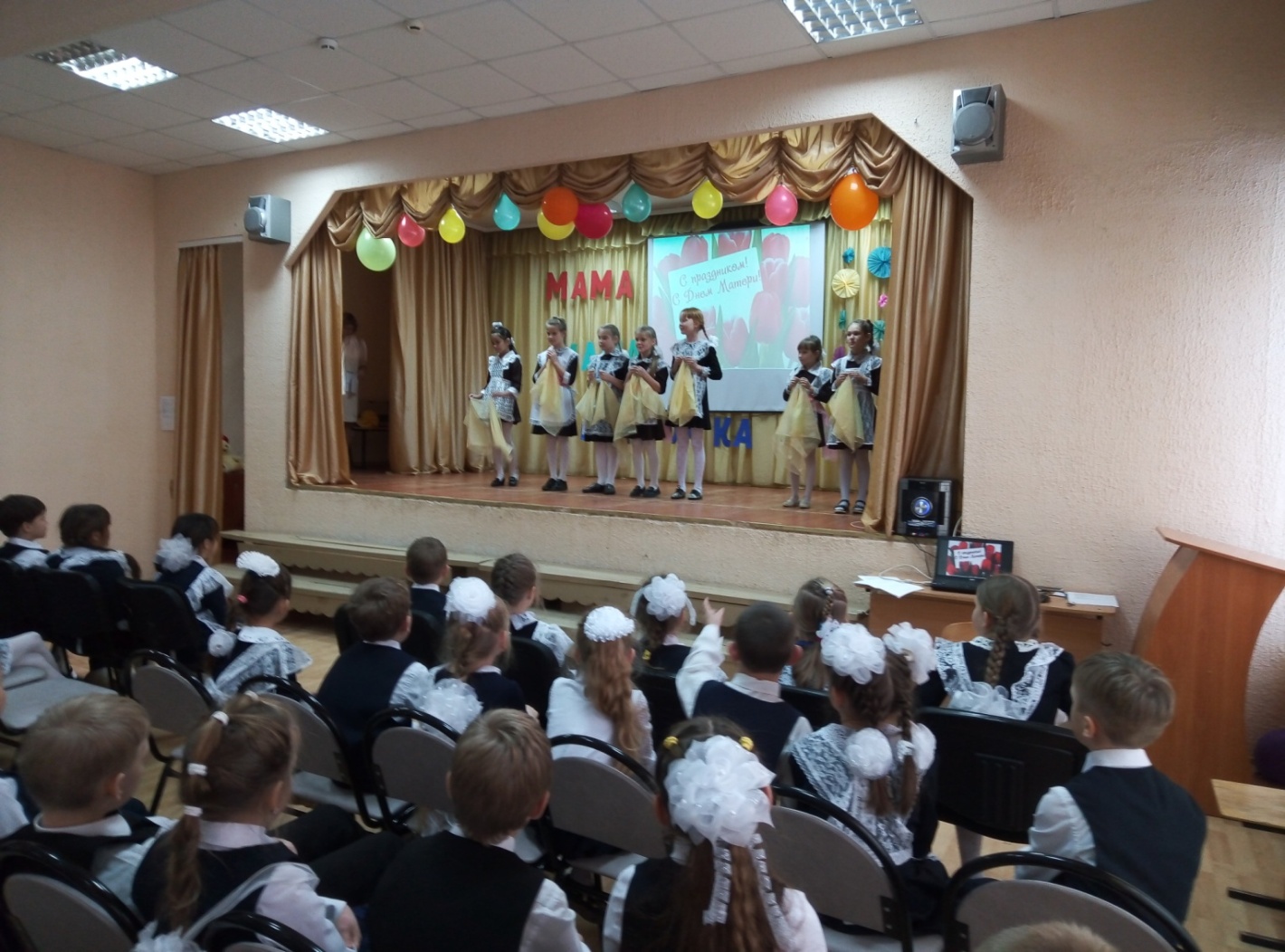 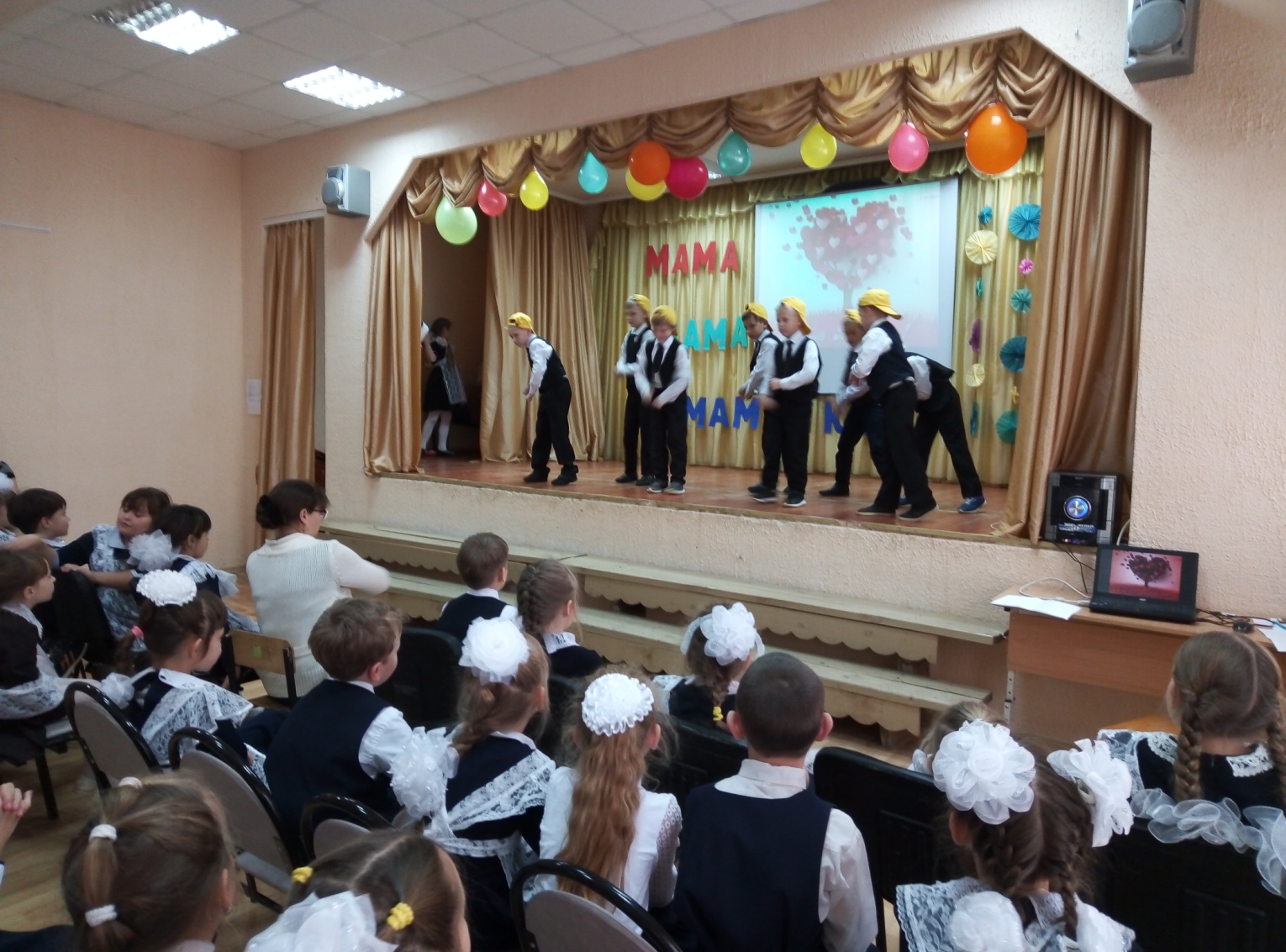 Мамы с восхищением наблюдали за выступлениями своих детей и от души радовались. Каждая мама получила от своего ребенка не только творческий подарок, но и прекрасный цветок.  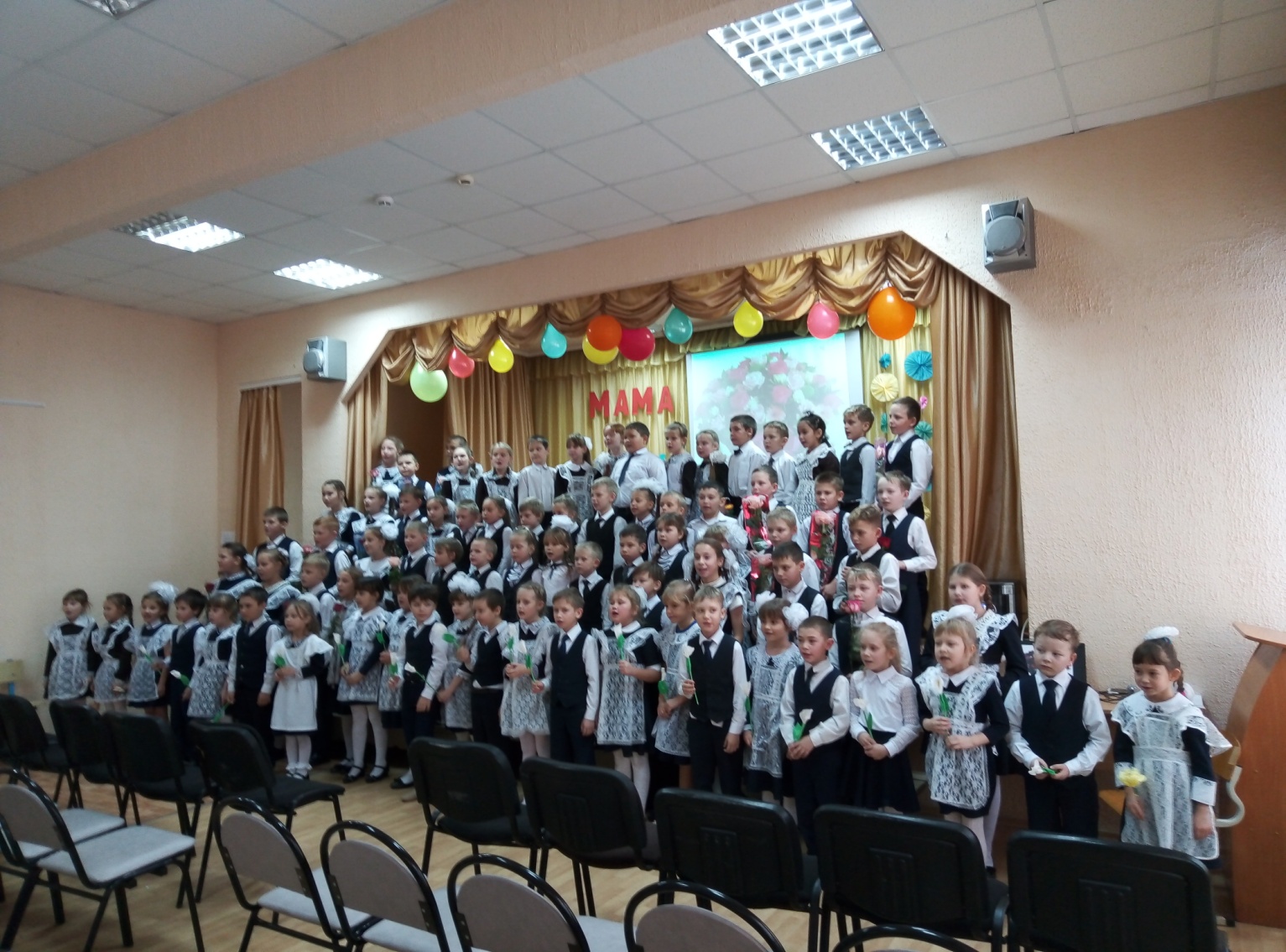 Говорим «Спасибо»!Мы, родные, Вам.Ведь Земля красиваДОБРОТОЮ  МАМ!